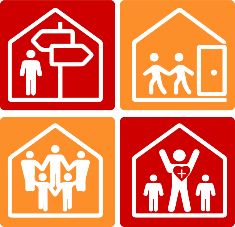 ASBL Comme Chez Nous : Offre d’emploiTravailleur(-euse) social(e) – Responsable Parent’elleTu as envie de participer à la construction d’une société plus juste et égalitaire ? Tu aimes le travail de terrain tout en ayant une vision stratégique des enjeux liés à la précarité aigue ? Tu souhaites apporter des solutions concrètes ? Tu aimes collaborer avec tes collègues et d’autres partenaires pour avoir une approche plurielle d’une situation rencontrée ?  Tu as envie de rejoindre une équipe passionnée dans un environnement agréable et épanouissant ?Comme Chez Nous Créé en 1995, l’asbl Comme Chez Nous dédie ses actions aux personnes en situation de sans-abrisme et de très grande précarité afin qu’elles s’éloignent de leur situation présente pour sortir du sans-abrisme et recouvrer l’ensemble de leurs droits en tant que citoyen-nes. Quatre axes d’intervention sont mobilisés : Le Rebond, accueil de jour pour personnes en situation de sans abrismeChez Toit, Association de Promotion au LogementToudi Boudji, Service d’Insertion Sociale, pour créer une sociabilité en dehors de la rueParent’Elle, où d’une part les femmes comme des hommes sont accueillis en non mixité et d’autre part les parentalités blessées sont accompagnées.Description du poste En tant que travailleur social en charge de la coordination de Parent’elle, tes missions seront à la fois sur le terrain avec l’équipe tout en assurant ce qui est spécifique à la coordination de cet axe d’intervention, Au niveau de l’accompagnement d’un public précarisé majoritairement féminin, de : Rencontrer, échanger et établir un lien de confiance avec le public  Observer, identifier et analyser les besoins sociaux du publicAssurer des permanences sociales, visant à outiller les personnes rencontrées vers leur inclusion et leur autonomie, à les orienter vers les services adéquats et à répondre à leurs besoins Assurer une veille quant aux situations rencontrées et suivre les diverses démarches sur le long termeRéaliser le suivi administratif des permanences sociales Assurer la gestion d’un collectif en faisant face à des situations problématiques et veiller à les résoudre en étant respectueux du cadre, en encourageant la bienveillance, etc.Organiser des ateliers collectifsAu niveau de la coordination de Parent’elle, de : Fédérer l’équipe autour des enjeux de Parent’elle, en mettant en place une dynamique collective et participativeDéfinir le projet pédagogique de Parent’elle et le concrétiserAccompagner l’équipe dans la structuration de projet avec les femmes et dans l’accompagnement de nos accueilli(e)s au niveau de leur parentalitéCollaborer avec les autres travailleurs et bénévoles pour apporter une solution globale aux problématiques rencontrées par le publicCollaborer, développer et dynamiser le réseau de partenaires autour du genre et de la parentalité Contribuer à la recherche de nouvelles opportunités pour soutenir les projets de Parent’elleAssurer le suivi et le reporting des projets mis en œuvre (notamment la rédaction des rapports d’activités en lien avec les financements reçus)Soutenir le travail de réflexion autour des problématiques rencontréesIdentifier, analyser et évaluer les impacts liés à l’axe d’intervention au profit du publicVeiller à la bonne transmission des informations aux autres collaborateurs Compétences transversalesCapacité d’adaptationGestion de conflitsAutonomie et polyvalenceDiplomatieRigueurCapacités relationnellesCapacités rédactionnelles Profil recherchéEtre dans les conditions APEDisposer d’un diplôme à orientation sociale, pédagogique (niveau master)Avoir des connaissances en psychopédagogie, en médiation familialeAvoir une connaissance des acteurs sociaux sur le territoire de CharleroiAvoir connaissance des réalités politiques, socio-économiques et culturelles, y poser un regard critique et agir au regard de celles-ciAvoir une expérience avec un public en très grande précarité, et plus particulièrement dans une milieu féminin et/ou dans le secteur de l’aide à la jeunesseAvoir une expérience en gestion de projet Avoir une expérience en travail social depuis plus de cinq ansAvoir gérer une équipe depuis plus de trois ansSavoir utiliser les outils numériques (word, plateforme collaborative, excell et ses fonctionnalités)Adhérer à l’approche 360° de Comme Chez NousTu as envie de rejoindre une équipe dynamique et engagée ? Envoie ta lettre de motivation et ton CV à l’adresse suivante : candidatures@asblcommecheznous.be, avant le mercredi 27 avril 12h. Les candidatures retenues seront invitées à passer un entretien écrit le vendredi 29 avril matin. En cas d’évaluation positive du premier entretien, le candidat sera invité à réaliser un oral le lundi 2 mai après-midi. Le profil retenu sera engagé immédiatement pour une durée indéterminée.